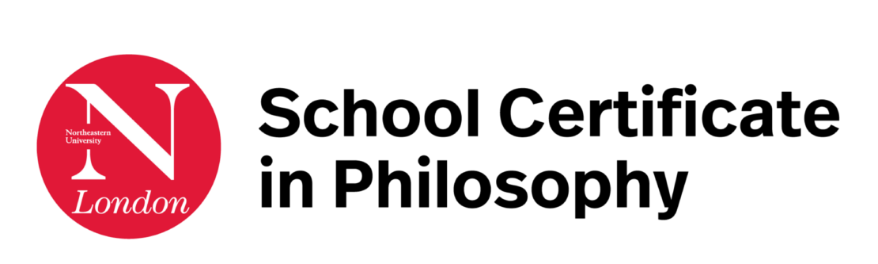 NAME:School:SET:Project Title:ConsentThis project is the student’s own work.Permission is granted for this work to be used to exemplify School Philosophy Certificate work and in the examining and moderation process.AssessmentContents Project PlanProject Question:Form of project (e.g. report, presentation, film or podcast):Topic areas to research:Initial ideas for resources (e.g. websites, books, articles, magazines, people to interview):If you are part of a group project, list the roles and responsibilities for each group member:Introduction (100 words - explain why your question is important, define key words, outline what topics you will explore and what sort of project you plan to produce).Research (10 - 12 sources. Up to 750 words. Summarize information in your own words. Include short quotations. Build a bibliography.  Looks for facts, ideas, theories and quotations. For practical projects, look at examples of films, videos, presentations and use them for inspiration.)Discussion / Development(800 - 1000 words. For reports, explain your own point of view. Use your sources for supporting evidence. Consider counter-arguments and alternative viewpoints. For creative projects, explain the decisions you make about the design of your project. Include pictures, screen-shots etc.)Conclusion(50 - 100 words. Sum up what you have done in your project.)BibliographyStudent signature (Student should add initials)Teacher signature (Teacher should add initials)Grade 7 – 9	An impressively managed project, showing commitment and dedication throughout, with a clearly focused aim and careful thought about the choice of question. Sources are explained carefully (not simply summarized) and are relevant. Sources are carefully and fully referenced and the bibliography is complete. The student shows care in their choice of sources and uses a good range (10 – 12; not simply easy to access websites but sources with good academic content). They explain the background to the question and summarize arguments for and against in a clear, logical manner. They state a clear conclusion which can be defended using the evidence provided. If a creative project has been done, there is good explanation of the creative decision making process.Grades 4 – 6	Project management is reasonable, with some degree of commitment shown. There is a reasonably clear aim and some thought goes into the choice of question. There is some explanation of source material and source material is largely relevant. There is a reasonable range of sources (7 – 9) and some of these have some reasonable academic content. The project includes some background and presentation of arguments for and against. There is a reasonably clear conclusion. If a creative project has been done, there is reasonable explanation of the creative decision making process.Grades 1 – 3	There is some evidence of project management and a limited degree of commitment is shown. An aim for the project is discernible and  a question is chosen. Most of the material is collected from sources rather than explained and some of it is not relevant to the chosen question. The source range is modest (up to 6 sources) and the sources tend to be easy to access websites with only limited academic content. There is some presentation of arguments and a conclusion is given.If a creative project has been done, there is limited explanation of the creative decision making process.TOTAL MARK AWARDEDSupporting evidence (Drawn from written evidence submitted, creative work and judgements based on oral presentations.)